Lampiran IKUESIONER  PENELITIANPengaruh Komitmen Organisasional, Kepuasan Kerja, dan Budaya Organisasi Terhadap Kualitas Layanan Pegawai di Dinas Tanaman Pangan dan Hortikultura Provinsi Sumatera UtaraMedan,    Mei 2022Kepada Yth.Bapak/Ibu Pegawai Dinas Tanaman Pangan dan Hortikultura Provinsi Sumatera Utara MedanDengan hormat, Bersama ini saya sampaikan kepada 	Bapak/Ibu, bahwa saya bermaksud mengadakan  penelitian pada kantor Bapak/Ibu. Penelitian ini dilakukan dalaam rangka penulisan skripsi sebagai salah satu syarat penyelesaian pendidikan pada program studi Manajemen, Fakultas Ekonomi, Universitas Muslim Nusantara Al Washliyah, Medan.Sehubungan dengan maksud tersebut, saya mohon kesediaan Bapak/Ibu mengisi kuesioner terlampir secara jujur sesuai dengan keadaan Bapak/Ibu sendiri tanpa dipengaruhi pendapat orang lain.Jawaban yang Bapak/Ibu berikan dengan jujur dan lengkap merupakan sumbangan yang sangat berharga bagi hasil penelitian ini.Kerahasiaan jawaban Bapak/Ibu akan dijaga dengan baik. Oleh karena itu, Bapak/Ibu tidak perlu ragu-ragu memberikan jawaban yang sesungguhnya.Atas kesediaan Bapak/Ibu mengisi kuesioner ini saya ucapkan terima kasih.Hormat Saya,PenelitiJulaina NawarA. Identitas RespondenIsilah kolom di bawah ini dengan memberikan cek list pada kotak yang tersedia, jawaban sesuai dengan kondisi anda yang sebenarnya.1.  Pendidikan a.  < D IIIb.  > DIII		 2.  Masa Kerja   		a. < 15 tahun   				b. > 15 tahun PelatihanPernah/tidak pernah* mengikuti pelatihanPelatihan yang pernah lima tahun terahir adalah:Pelatihan…………………………………….., lamanya……hari, tahun………Pelatihan…………………………………….., lamanya……hari, tahun………Pelatihan…………………………………..…, lamanya……hari, tahun………Pelatihan……………………………..………, lamanya……hari, tahun………Pelatihan…………………………..…………, lamanya……hari, tahun………B. Kuesioner / AngketPetunjuk Pengisian KuesionerBacalah pernyataan berikut dengan teliti, kemudian tentukan jawaban yang anda anggap sesuai, dengan menyilangi salah satu pilihan jawaban yang tersedia pada lembar jawaban, yaitu:SS	= Sangat SetujuS	= SetujuKS	= Kurang SetujuTS	= Tidak SetujuSTS	= Sangat Tidak SetujuOleh karena itu, diharapkan anda memberikan jawaban sesuai dengan pendapat anda yang sejujur-jujurnya. Akhirnya, atas bantuan anda mengisi kuesioner ini, saya mengucapkan terima kasih.Kuesioner Komitmen Organisasional (X1)Kuesioner Kepuasan Kerja (X2)Kuesioner Budaya Organisasi (X3)Kuesioner Kualitas Layanan Pegawai (Y)Lampiran 2DATA ANGKET KOMITMEN ORGANISASIONALLampiran 3DATA ANGKET KEPUASAN KERJALampiran 4DATA ANGKET BUDAYA ORGANISASILampiran 5DATA ANGKET KUALITAS LAYANAN PEGAWAILampiran 6DATA PENELITIAN DAN OUTPUT SPSSKomitmen organisasional (X1)Kepuasan Kerja (X2)Budaya Organisasi (X3)Kualitas Layanan (Y)OUTPUT SPSS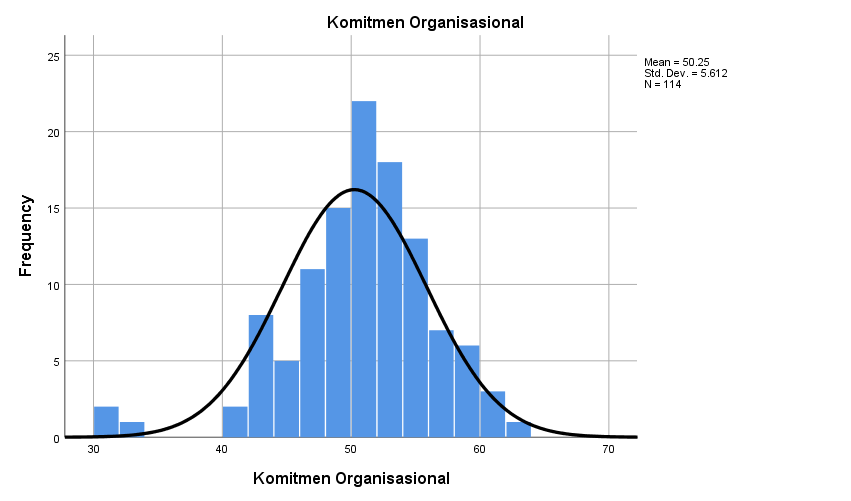 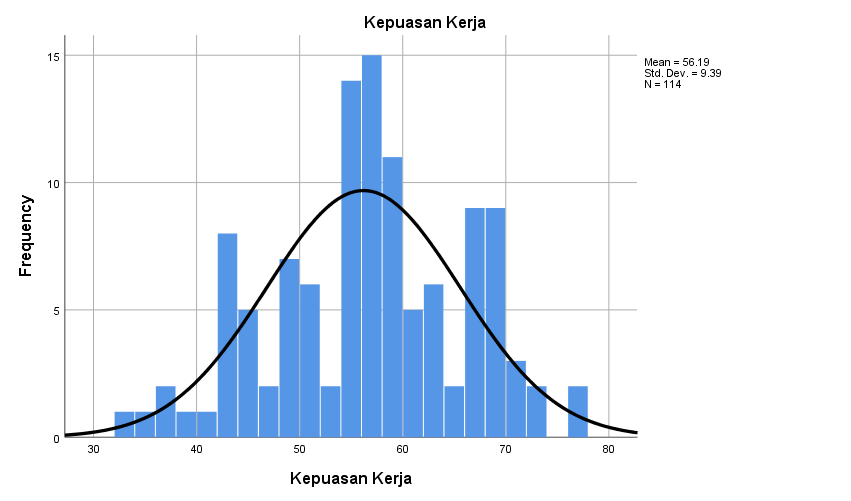 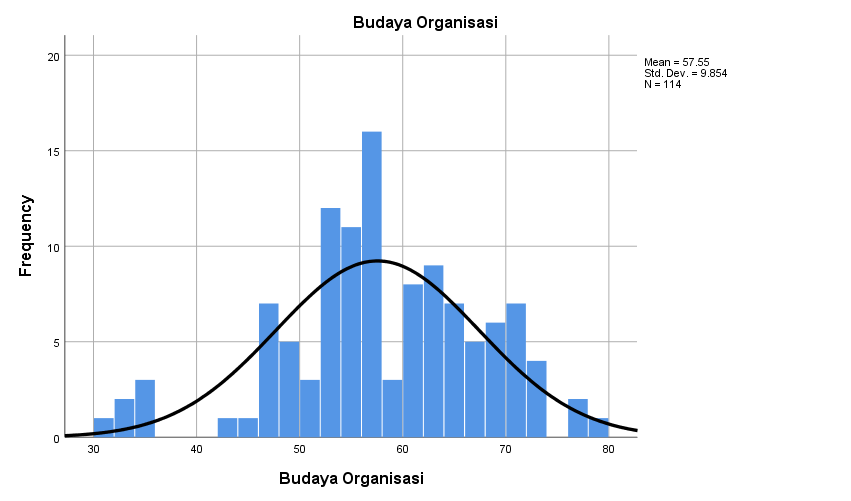 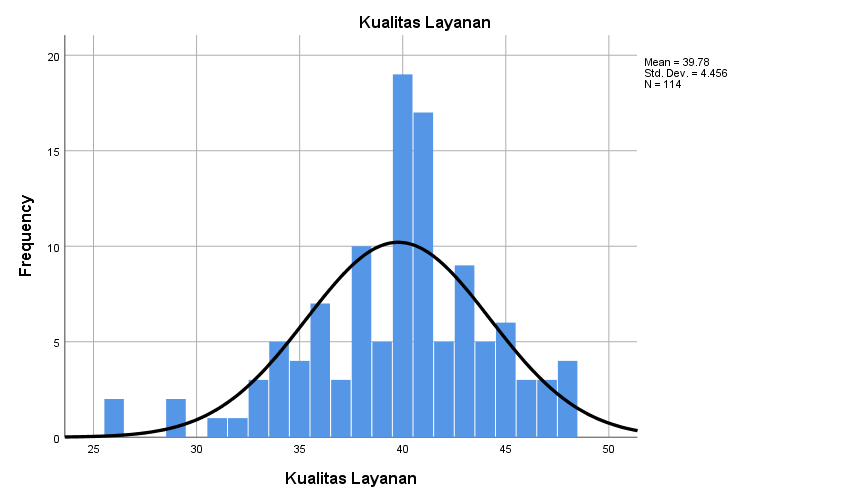 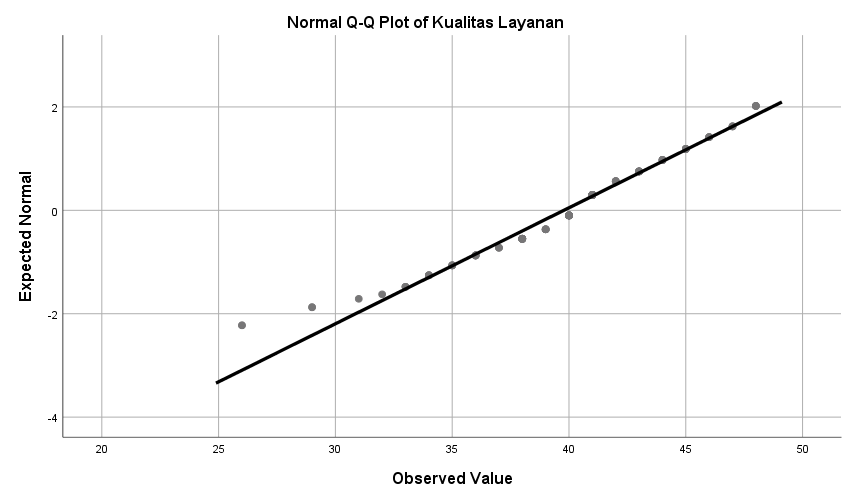 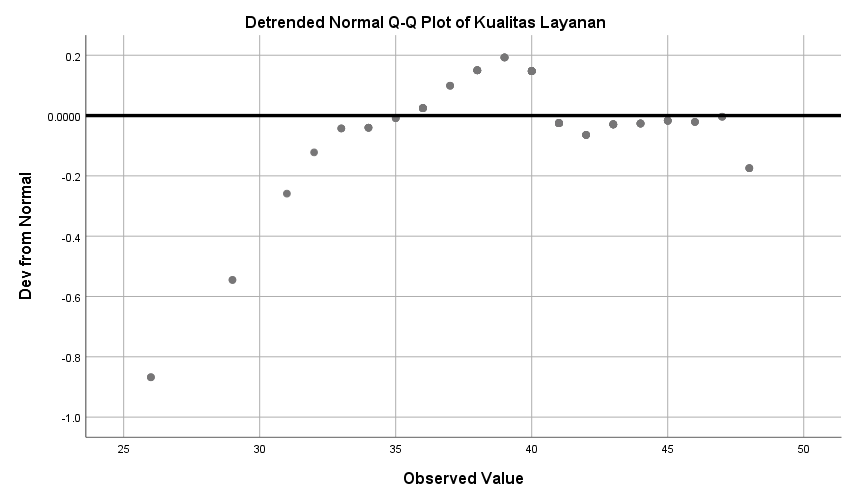 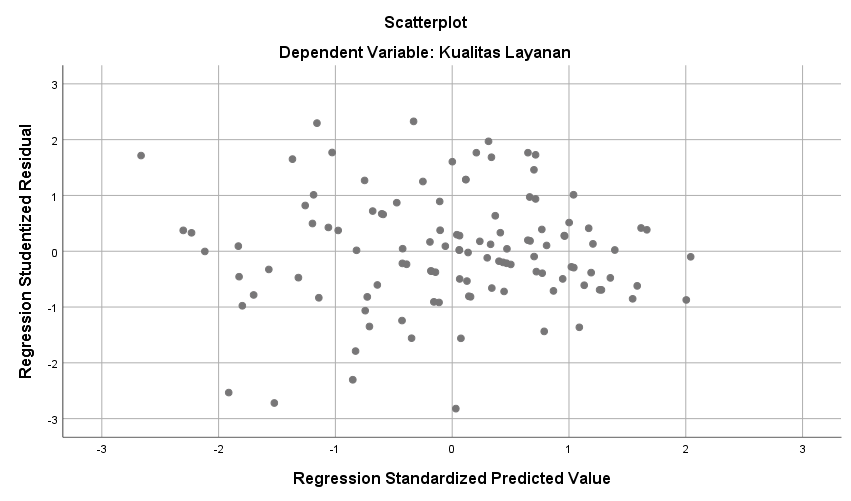 PENGARUH KOMITMEN ORGANISASIONAL TERHADAP KUALITAS LAYANAN PEGAWAIPENGARUH KEPUASAN KERJA TERHADAP KUALITAS LAYANAN PEGAWAIPENGARUH BUDAYA ORGANISASI TERHADAP KUALITAS LAYANAN PEGAWAIPENGARUH KOMITMEN ORGANISASIONAL, KEPUASAN KERJA DAN BUDAYA ORGANISASI TERHADAP KUALITAS LAYANAN PEGAWAILampiran 7Nilai Kritis Distribusi t Dihitung dengan menggunakan program excelLampiran 8Nilai Kritis Distribusi Funtuk dk1 pembilang dan dk2 penyebutpada taraf signifikansi 5% atau F,05(dk1,dk2)	N0PERNYATAANSSSKSTSSTSAKepedulian1Saya membantu pegawai lain yang mengalami kesulitan dalam mengerjakan pekerjaan kantor2Saya tidak melaporkan hasil kerja secara berkala kepada atasan 3Saya menyediakan waktu untuk berkonsultasi dengan masyarakat yang bermasalah dan membutuhkan4Dalam menghadapi masyarakat yang mengalami kesulitan dalam suatu urusan, saya bertanggung jawab untuk membantunya termasuk di luar jam dinasBKemauan Berusaha5Jika saya menghadapi masalah dalam pekerjaan, saya berusaha untuk menindaklanjuti dan mendiskusikannya dengan pegawai lain    6Saya berusaha mencari di website ataupun internet terkait pekerjaan saya7Saya berusaha mengikuti berbagai pelatihan yang dapat menunjang karir walaupun tanpa sepengetahuan atasan8Saya melengkapi catatan pekerjaan saya untuk kesempurnaan pekerjaanCSemangat Mengembangkan Kemampuan9Saya ikut aktif dalam kegiatan diluar kantor yang berkaitan dengan masalah pekerjaan saya10Saya meluangkan banyak waktu, tenaga, pikiran, dan biaya untuk melaksanakan tugas11Saya menunda pelaksanaan kegiatan seperti yang tercantum dalam penugasan kerja dan melaksanakannya pada kesempatan lain12Saya merasa bahagia diberi kesempatan untuk melanjutkan pendidikan formalDLoyalitas13Saya diberi tugas penting oleh atasan, dan saya berusaha menyelesaikannya dengan baik dan melaporkannya jika sudah selesai14Saya merasa atasan memberlakukan secara tidak adil keharusan untuk  hadir dalam kegiatan apel dan kegiatan lainnya15Kegiatan yang saya lakukan pada jam kerja dikantor dilakukan semua untuk kemajuan kantorN0PernyataanSSSKSTSSTSAKesenangan terhadap pekerjaan1Saya akan menjelaskan kepada masyarakat dengan senang hati terkait permasalahan yang dihadapinya2Saya senang melayani masyarakat yang datang ke kantor 3Saya merasa senang apabila dapat membantu masyarakat dalam mengatasi masalahnya.                                                4Untuk membantu masyarakat dalam suatu urusan, saya menyusun daftar persyaratan apa saja yang mereka harus lengkapi dengan senang hatiBKelegaan atas kemampuan melakukan pekerjaan.5Jika dalam melaksanakan tugas masyarakat bertanya tentang persyaratan dalam mengurus surat menyurat, saya menjawabnya dengan senang hati   6Masyarakat yang memerlukan bantuan, saya bimbing dengan senang hati7Saya merasa puas jika dapat menyelesaikan pekerjaan sebelum diminta atasan8Jika dapat menyelesaikan tugas dengan baik saya merasakan kepuasan tersendiriCKepuasan terhadap hasil yang dicapai9Saya lega menarik perhatiaan masyarakat untuk bertanya tentang suatu permasalahan di kantor10Saya merasa lega dapat menjalankan pekerjaan sesuai denga jadwal pada program yang telah di buat11Saya merasa lega apabila telah berhasil menjelaskan solusi dari permasalahan masyarakat12Saya merasa lega karena urusan masyarakat telah selesai.DPengembangan diri13Saya puas karena sistim pembagian tugas di kantor cukup adil.14Nilai (DP3) yang diterima setiap tahun sesuai dengan yang diharapkan sehingga saya merasa puas.15Saya merasa puas karena kenaikan pangkat dapat terlaksana sesuai dengan waktu yang telah ditentukan16Saya puas karena atasan memberi ganjaran/teguran kepada pegawai lain yang melalaikan tugasEPrestasi kerja17Waktu yang tersedia untuk melaksanakan tugas cenderung sedikit sehingga saya mersa terburu-buru.18Prestasi saya meningkat dengan mengikuti pelatihan.19Saya tidak pernah mendapatkan penghargaan.20Saya berhasil mengangkat nama institusi karena prestasi.NoPernyataanSSSKSTSSTSAKerjasamaKerjasamaKerjasamaKerjasamaKerjasamaKerjasama1Atasan membagi kami dalam tim kerja untuk menyukseskan suatu program2Saya bersedia menggantikan tugas teman, jika ada yang tidak hadir3Kesulitan yang saya hadapi dalam melaksanakan tugas, saya diskusikan bersama dengan atasan4Saya ikut berpartisipasi dalam menyukseskan suatu acara atau program, walaupun itu bukan tugas saya BDisiplin1Saya menerapkan peraturan dalam melakukan setiap pekerjaan2Saya pulang lebih awal dari jam yang sudah ditentukan karena ada urusan pribadi3Saya dapat menyelesaikan suatu pekerjaan sesuai dengan batas waktu yang telah ditentukan4Bila jam kantor berakhir, sementara itu pekerjaan saya belum tuntas, maka pekerjaan tersebut saya tangguhkan pada hari berikutnyaCTanggung JawabTanggung JawabTanggung JawabTanggung JawabTanggung JawabTanggung Jawab1Saya merasa terbebani jika pekerjaan pada hari ini belum selesai2Saya berupaya menyelesaikan tugas sebelum melakukan acara peribadi3Saya mengerjakan sesuatu sesuai dengan tugas yang diembankan kepada saya4Saya berupaya untuk hadir ke kantor, walaupun badan saya kurang sehat  DKomunikasi Komunikasi Komunikasi Komunikasi Komunikasi Komunikasi 1Saya berupaya memelihara hubungan dengan rekan kerja2Sebelum melakukan pekerjaan, saya berupaya untuk mendiskusikannya terlebih dahulu dengan atasan3Saya berdiskusi dengan teman-teman tentang masalah yang saya dihadapi dalam bekerja4Saya diajak atasan untuk membicara-kan dan mendiskusikan tentang perkembang-an kantor NoPernyataanSSSKSKSTSSTSAKeandalanKeandalanKeandalanKeandalanKeandalanKeandalanKeandalan1Saya selalu jelas memberikan informasi kepada masyarakat yang datang ke kantor dinas tanaman pangan dan hortikultura2Saya selalu datang disiplin dalam bekerja3Saya memiliki keterampilan yang memadaiBDaya Tanggap4Terdapat realisasi kesesuaian waktu pelayanan administrasi dengan pelayanan informasi dengan pelayanan yang saya informasikan 5Respon saya terhadap masalah yang dihadapi masyarakat yang datang6Pemecahan masalah yang saya lakukan sesuai kebutuhan masyarakatCJaminanJaminanJaminanJaminanJaminanJaminanJaminan7Kemampuan yang saya miliki mampu mengatasi keluhan masyarakat8Saya memiliki sikap jujur terhadap semua masyarakat9Saya selalu memberikan informasi yang akurat tentang pertanyaan masyarakatDEmpatiEmpatiEmpatiEmpatiEmpatiEmpatiEmpati10Saya selalu bersikap ramah terhadap masyarakat yang dilayani11Saya selalu menggunakan bahasa yang baik dalam menanggapi masyarakat12Pelayanan yang saya berikan sesuai harapan masyarakatNO. SUBJEKButir angket ke………………..Butir angket ke………………..Butir angket ke………………..Butir angket ke………………..Butir angket ke………………..Butir angket ke………………..Butir angket ke………………..Butir angket ke………………..Butir angket ke………………..Butir angket ke………………..Butir angket ke………………..Butir angket ke………………..Butir angket ke………………..Butir angket ke………………..Butir angket ke………………..JumlahNO. SUBJEK123456789101112131415Jumlah142255232444525251241141331431111433354333434334334453443233344253343147522424224442433547642535454544134255733343533444334352845244543443353255955113444441144146104224423244442524811553155244355541571254554455531114254132435455225252225014442524552252522511524352552252522248164533432234444325017452334344342442511845233434334244351194524242233324324520525545244442342552144433334435533455224455544333443445923444453334544344582411132113322232431255511321332233244026542344443432342512743343333333344248284434444444434425629443345544444341563042344233444522349314423444445244425432433433333333342473354244444541334253344433334444423345235542333444442334523644344444434344457374322344444223324638452355534323441533944453335443344457404523343433424425041532235555522332524245233434334244250434322344444223324644541534334423432504512242244442224241464523434334244435247442233444422233464844443332334434452495423444432323424950425254544124442525144444333344555459524444555333334325553341222344342441435444334443444434254554523434334244435256444433344214444525714242244442224243584544324444444445859343334333333333476045123343343322143615415343344234325062433344544443344566322223322234443442645423344434323425065433454433434221496644244234432334248674444533444433425568444433345543443576944444555333343458704434343443344335371442452452252522507244522534334343251734544443444444446074444355543454444627542525354544134253764444555544333446177442222444442334487842424433553552354794424423443233424880555555555311344618152245222543244248825555333133553555983432234444422332468411132113322232431855315335544324215086552224224144441468744332343433343248884224423244452524989435244444422332509045344425444224354914424322211443334292435244444422332509344234322154432245944423432215443224595453444254342243539644222422432244243974352444444223325098453444254342432539944234414252444148100435244444422332501014352444444253345510253153355443242150103552224224144441461044433234343334324810542244232444525249106435244444422332501074534442544422435410844243222114433342109435244444422332501104423432215443224511144234322154432245112453444254342243531134422242243224424311445344425434224353NO. SUBJEKButir angket ke………………..Butir angket ke………………..Butir angket ke………………..Butir angket ke………………..Butir angket ke………………..Butir angket ke………………..Butir angket ke………………..Butir angket ke………………..Butir angket ke………………..Butir angket ke………………..Butir angket ke………………..Butir angket ke………………..Butir angket ke………………..Butir angket ke………………..Butir angket ke………………..Butir angket ke………………..Butir angket ke………………..JumlahNO. SUBJEK1234567891011121314151617Jumlah155533344453355535702555444333334455436735333344444444444465444444255424444442645233344333232232234764423333333413233148733442443334424443588332334534244354225691342344332444444356103342344334424443458115333333453452222254125443344333334443259135435545545454344473144423333333413233148154242123423112244243163442235344444334561175111444333221111239182442225433435144355193333323333333333350204443333433444222254214544344442544545469224544443444425444568234322222244224222243244433422241221223243253323345342443542256264555544433333444467275544433334443221458282432122332322333343292432122332322333343301421442344442444354314445555554454544476324445555554454544476334442224444444111251344433333334132331349354442442433442224254363333333333333333351375422442344444422458383331433332332432247394444333444334444362404432434344254454463414534454343443445568424521552344442444360434455334454344433466444544344442544454468453431211113311133335464544443444425444568474534454434344444568484333334443333333355493431211111321113433504534545353553554472513323334534244354257524444444444344444467533334244333442443356543323345342443542256552441112441414414143562224442343444443255573344234434434443258583431211113411133336593323334534244354257604444444444344444467613334244333442443356622432122332322333343632441112441414414143642224442343444443255653344234434434443258663431211113411133336673323334534244354257684444444444344444467693334244333442443356703323345342443542256714423333333422331349721212214543524134145735332242324434433354743333333323331222345754452125555522444463763554333422311252149774415543524122222250784331324434444354459794335323331243444556802245555522434443463814354242511244344456824333333344542444359833555433333422211251844455334443234433462854321332322355544455864131332322323542245871212331242511252441884435554454544333469893444554454544444370905555554444443334471915445454545443333368924333333444333333355933344344442433444360942424244224255433355954544241221222232244961433453452225551256974443333334425334459984134545454345344466993444333413214443353100415442311221444344910145453444443254445681021544333221125444452103344434443333234425710435243333333433333541054345433444234443462106333444254452442446110715254334351222222481085555444452333443366109333313333232422224411033344444254333333581114443334444343343461112532244442212342335011323424244444224522541144534445443434443466NO. SUBJEKButir angket ke………………..Butir angket ke………………..Butir angket ke………………..Butir angket ke………………..Butir angket ke………………..Butir angket ke………………..Butir angket ke………………..Butir angket ke………………..Butir angket ke………………..Butir angket ke………………..Butir angket ke………………..Butir angket ke………………..Butir angket ke………………..Butir angket ke………………..Butir angket ke………………..Butir angket ke………………..JumlahNO. SUBJEK12345678910111213141516Jumlah133333344444433335421124555141452455543554433144334443357444445554454444557052552245545455224616224444421244444453715511131112151113181334443334443444559454444455555444470103433334334443333531111442244455544225312224455555544445568132331554422443155531423214551114521454615333344443444334457164444555555444455721744234444344423445718442334443444233455192442224222424222422014444545454444456521444433333244443355224443345444334334592344443352444344335824344421141444442147253344421114444442492623434444434343445727454444554544444468284443344435554334622934334554455533456530333323433444332350314545444555444544703233333333333333334833455555555555555579342442444222444244523524424442224442445236442334443444233455372555555555555555773823444444445544446339234444344355444461404423344434442334554124444455555544446842442334443444233455432555555555555555774424433344444443335645244244422244424452464423344434442334554744545444445554547048554344444334434462492343444443434344575045241555334424155751445544333444554465524433344555223334575355333455455533346554343334555555333463554423344434442334555644445544544444556957244244422244424452584444444545444444665944444444444444446460345454455545545471612443334444444333566244443354342244335663244244422244424452642343444443424344566555444555554444457266444444444444444464674455433334435543626844455444443345546669555443333443544362704444333343434433567123214551114521454672244233444444413353734444444434444444637455444433334444446275224444421244444453764433332233223333467724442442224444245278425452543454545263794444444444444444648045554445454455447181213423214244342344824453555553355355708344535435433553556684444421141444442148854245434443224543578644424444244442445887233324324333332447883333334444443333548922222222233222223490434435433344443560913332333333333233469244333333333333335093555535533255553569945555555332555555739543434543334443456096444444444455444466972222222223322222349843434543334443456099252222111222222232100333334444444333456101443233333333323348102434435433344443560103333233333333323346104443333333333333350105555535533255553569106555555533255555573107434345433344434560108444444444455444466109222222222332222234110434345433344434560111252222111222222232112333334444444333456113443233333333323348114333334444444333456NO. SUBJEKButir angket ke………………..Butir angket ke………………..Butir angket ke………………..Butir angket ke………………..Butir angket ke………………..Butir angket ke………………..Butir angket ke………………..Butir angket ke………………..Butir angket ke………………..Butir angket ke………………..Butir angket ke………………..JumlahNO. SUBJEK1234567891011Jumlah155545354443472444455454414434344433434440445353553355465444544455544864354242511233714334534522368444333333443894134545454342103444333413234114154423112229124545344444344135544344455548144545443435546153524333333335164345433444240173334442544541183334444425440192424244224232204544545225242214553553544548223555433333441234455334443241244354433425340254534443355343263343333345438274434534454545283444554454547293345444444140303444334535543315344433442541323433335333336335445344444445342334335554441352334444334438363444344254441375235343443440384354344442441394533454344443403334442544440414235353553543423334444425440435235434344441443534443333338452424222222226463344344444340474234444443440483434554334442493344442444339504255454545548515443355425343523454333345340533225444444440543345344444442553344444425441564434334425440572424222252229584434545443343594334434434440604234355544443613534443333338624345334455444632234222322226643334344442438654455344222237664444444334442675453444355547685434543223540694443344333439704433333444338711455334444441722224444333334734444545443344744353444443341754554544533345763452452333438774224332324231784245433332336794444444343341805554443343444814452444422439823535445335545833233443434437844324433422334855534443344443862223333344433873324534422335883444333443237892552433444440904444342443541915433332444439923243334424436935345443345545945345444334443953444333333336964224453444440972242333442433983444342443540992344433414436100324444334443910122433333344341024534534445546103222353424433410433234443444381055445333442441106524534244354110734444454544451084434343444441109224243443443611033444433445411112341444334335112344433333443811322234534424351143444342443540Komitmen OrganisasionalKomitmen OrganisasionalKomitmen OrganisasionalKomitmen OrganisasionalKomitmen OrganisasionalKomitmen OrganisasionalFrequencyPercentValid PercentCumulative PercentValid3121.81.81.8Valid331.9.92.6Valid401.9.93.5Valid411.9.94.4Valid4232.62.67.0Valid4354.44.411.4Valid4554.44.415.8Valid4676.16.121.9Valid4743.53.525.4Valid48108.88.834.2Valid4954.44.438.6Valid501614.014.052.6Valid5165.35.357.9Valid5297.97.965.8Valid5397.97.973.7Valid5465.35.378.9Valid5576.16.185.1Valid5632.62.687.7Valid5743.53.591.2Valid5832.62.693.9Valid5932.62.696.5Valid601.9.997.4Valid6121.81.899.1Valid621.9.9100.0ValidTotal114100.0100.0Kepuasan KerjaKepuasan KerjaKepuasan KerjaKepuasan KerjaKepuasan KerjaKepuasan KerjaFrequencyPercentValid PercentCumulative PercentValid331.9.9.9Valid351.9.91.8Valid3621.81.83.5Valid391.9.94.4Valid411.9.95.3Valid4387.07.012.3Valid4421.81.814.0Valid4532.62.616.7Valid4721.81.818.4Valid4832.62.621.1Valid4943.53.524.6Valid5032.62.627.2Valid5132.62.629.8Valid521.9.930.7Valid531.9.931.6Valid5476.16.137.7Valid5576.16.143.9Valid56119.69.653.5Valid5743.53.557.0Valid5876.16.163.2Valid5943.53.566.7Valid6021.81.868.4Valid6132.62.671.1Valid6232.62.673.7Valid6332.62.676.3Valid641.9.977.2Valid651.9.978.1Valid6643.53.581.6Valid6754.44.486.0Valid6876.16.192.1Valid6921.81.893.9Valid7021.81.895.6Valid711.9.996.5Valid721.9.997.4Valid731.9.998.2Valid7621.81.8100.0ValidTotal114100.0100.0Budaya OrganisasiBudaya OrganisasiBudaya OrganisasiBudaya OrganisasiBudaya OrganisasiBudaya OrganisasiFrequencyPercentValid PercentCumulative PercentValid311.9.9.9Valid3221.81.82.6Valid3432.62.65.3Valid421.9.96.1Valid441.9.97.0Valid4654.44.411.4Valid4721.81.813.2Valid4843.53.516.7Valid491.9.917.5Valid5032.62.620.2Valid5265.35.325.4Valid5365.35.330.7Valid5432.62.633.3Valid5587.07.040.4Valid5687.07.047.4Valid5787.07.054.4Valid5821.81.856.1Valid591.9.957.0Valid6065.35.362.3Valid6121.81.864.0Valid6254.44.468.4Valid6343.53.571.9Valid6432.62.674.6Valid6543.53.578.1Valid6654.44.482.5Valid6832.62.685.1Valid6932.62.687.7Valid7054.44.492.1Valid7121.81.893.9Valid7221.81.895.6Valid7321.81.897.4Valid7721.81.899.1Valid791.9.9100.0ValidTotal114100.0100.0Kualitas LayananKualitas LayananKualitas LayananKualitas LayananKualitas LayananKualitas LayananFrequencyPercentValid PercentCumulative PercentValid2621.81.81.8Valid2921.81.83.5Valid311.9.94.4Valid321.9.95.3Valid3332.62.67.9Valid3454.44.412.3Valid3543.53.515.8Valid3676.16.121.9Valid3732.62.624.6Valid38108.88.833.3Valid3954.44.437.7Valid401916.716.754.4Valid411714.914.969.3Valid4254.44.473.7Valid4397.97.981.6Valid4454.44.486.0Valid4565.35.391.2Valid4632.62.693.9Valid4732.62.696.5Valid4843.53.5100.0ValidTotal114100.0100.0StatisticsStatisticsStatisticsStatisticsStatisticsStatisticsKomitmen OrganisasionalKepuasan KerjaBudaya OrganisasiKualitas LayananNValid114114114114NMissing0000MeanMean50.2556.1957.5539.78MedianMedian50.0056.0057.0040.00ModeMode505655a40Std. DeviationStd. Deviation5.6129.3909.8544.456VarianceVariance31.49788.17597.09919.854RangeRange31434822MinimumMinimum31333126MaximumMaximum62767948SumSum5728640665614535a. Multiple modes exist. The smallest value is showna. Multiple modes exist. The smallest value is showna. Multiple modes exist. The smallest value is showna. Multiple modes exist. The smallest value is showna. Multiple modes exist. The smallest value is showna. Multiple modes exist. The smallest value is shownOne-Sample Kolmogorov-Smirnov TestOne-Sample Kolmogorov-Smirnov TestOne-Sample Kolmogorov-Smirnov TestAbs_RESNN114Normal Parametersa,bMean2.9100Normal Parametersa,bStd. Deviation2.49820Most Extreme DifferencesAbsolute.139Most Extreme DifferencesPositive.139Most Extreme DifferencesNegative-.123Test StatisticTest Statistic.139Asymp. Sig. (2-tailed)Asymp. Sig. (2-tailed).058ca. Test distribution is Normal.a. Test distribution is Normal.a. Test distribution is Normal.b. Calculated from data.b. Calculated from data.b. Calculated from data.c. Lilliefors Significance Correction.c. Lilliefors Significance Correction.c. Lilliefors Significance Correction.                                                            Coefficientsa                                                            Coefficientsa                                                            Coefficientsa                                                            Coefficientsa                                                            CoefficientsaModelModelCollinearity StatisticsCollinearity StatisticsModelModelToleranceVIFKomitmen Organisasional.9701.031Kepuasan Kerja.9901.011Budaya Organisasi.9621.039a. Dependent Variable: Kualitas Layanana. Dependent Variable: Kualitas Layanana. Dependent Variable: Kualitas Layanana. Dependent Variable: Kualitas Layanana. Dependent Variable: Kualitas LayananModel SummaryModel SummaryModel SummaryModel SummaryModel SummaryModelRR SquareAdjusted R SquareStd. Error of the Estimate1.254a.065.0564.328a. Predictors: (Constant), Komitmen Organisasionala. Predictors: (Constant), Komitmen Organisasionala. Predictors: (Constant), Komitmen Organisasionala. Predictors: (Constant), Komitmen Organisasionala. Predictors: (Constant), Komitmen OrganisasionalANOVAaANOVAaANOVAaANOVAaANOVAaANOVAaANOVAaModelModelSum of SquaresdfMean SquareFSig.1Regression145.3061145.3067.756.006b1Residual2098.21111218.7341Total2243.518113a. Dependent Variable: Kualitas Layanana. Dependent Variable: Kualitas Layanana. Dependent Variable: Kualitas Layanana. Dependent Variable: Kualitas Layanana. Dependent Variable: Kualitas Layanana. Dependent Variable: Kualitas Layanana. Dependent Variable: Kualitas Layananb. Predictors: (Constant), Komitmen Organisasionalb. Predictors: (Constant), Komitmen Organisasionalb. Predictors: (Constant), Komitmen Organisasionalb. Predictors: (Constant), Komitmen Organisasionalb. Predictors: (Constant), Komitmen Organisasionalb. Predictors: (Constant), Komitmen Organisasionalb. Predictors: (Constant), Komitmen OrganisasionalCoefficientsaCoefficientsaCoefficientsaCoefficientsaCoefficientsaCoefficientsaCoefficientsaModelModelUnstandardized CoefficientsUnstandardized CoefficientsStandardized CoefficientstSig.ModelModelBStd. ErrorBetatSig.1(Constant)29.6283.6688.078.0001Komitmen Organisasional.202.073.2542.785.006a. Dependent Variable: Kualitas Layanana. Dependent Variable: Kualitas Layanana. Dependent Variable: Kualitas Layanana. Dependent Variable: Kualitas Layanana. Dependent Variable: Kualitas Layanana. Dependent Variable: Kualitas Layanana. Dependent Variable: Kualitas LayananModel SummaryModel SummaryModel SummaryModel SummaryModel SummaryModelRR SquareAdjusted R SquareStd. Error of the Estimate1.221a.049.0404.365a. Predictors: (Constant), Kepuasan Kerjaa. Predictors: (Constant), Kepuasan Kerjaa. Predictors: (Constant), Kepuasan Kerjaa. Predictors: (Constant), Kepuasan Kerjaa. Predictors: (Constant), Kepuasan KerjaANOVAaANOVAaANOVAaANOVAaANOVAaANOVAaANOVAaModelModelSum of SquaresdfMean SquareFSig.1Regression109.5631109.5635.750.018b1Residual2133.95511219.0531Total2243.518113a. Dependent Variable: Kualitas Layanana. Dependent Variable: Kualitas Layanana. Dependent Variable: Kualitas Layanana. Dependent Variable: Kualitas Layanana. Dependent Variable: Kualitas Layanana. Dependent Variable: Kualitas Layanana. Dependent Variable: Kualitas Layananb. Predictors: (Constant), Kepuasan Kerjab. Predictors: (Constant), Kepuasan Kerjab. Predictors: (Constant), Kepuasan Kerjab. Predictors: (Constant), Kepuasan Kerjab. Predictors: (Constant), Kepuasan Kerjab. Predictors: (Constant), Kepuasan Kerjab. Predictors: (Constant), Kepuasan KerjaCoefficientsaCoefficientsaCoefficientsaCoefficientsaCoefficientsaCoefficientsaCoefficientsaModelModelUnstandardized CoefficientsUnstandardized CoefficientsStandardized CoefficientstSig.ModelModelBStd. ErrorBetatSig.1(Constant)33.8882.49113.604.0001Kepuasan Kerja.105.044.2212.398.018a. Dependent Variable: Kualitas Layanana. Dependent Variable: Kualitas Layanana. Dependent Variable: Kualitas Layanana. Dependent Variable: Kualitas Layanana. Dependent Variable: Kualitas Layanana. Dependent Variable: Kualitas Layanana. Dependent Variable: Kualitas LayananModel SummaryModel SummaryModel SummaryModel SummaryModel SummaryModelRR SquareAdjusted R SquareStd. Error of the Estimate1.430a.185.1784.040a. Predictors: (Constant), Budaya Organisasia. Predictors: (Constant), Budaya Organisasia. Predictors: (Constant), Budaya Organisasia. Predictors: (Constant), Budaya Organisasia. Predictors: (Constant), Budaya OrganisasiANOVAaANOVAaANOVAaANOVAaANOVAaANOVAaANOVAaModelModelSum of SquaresdfMean SquareFSig.1Regression415.3631415.36325.447.000b1Residual1828.15511216.3231Total2243.518113a. Dependent Variable: Kualitas Layanana. Dependent Variable: Kualitas Layanana. Dependent Variable: Kualitas Layanana. Dependent Variable: Kualitas Layanana. Dependent Variable: Kualitas Layanana. Dependent Variable: Kualitas Layanana. Dependent Variable: Kualitas Layananb. Predictors: (Constant), Budaya Organisasib. Predictors: (Constant), Budaya Organisasib. Predictors: (Constant), Budaya Organisasib. Predictors: (Constant), Budaya Organisasib. Predictors: (Constant), Budaya Organisasib. Predictors: (Constant), Budaya Organisasib. Predictors: (Constant), Budaya OrganisasiCoefficientsaCoefficientsaCoefficientsaCoefficientsaCoefficientsaCoefficientsaCoefficientsaModelModelUnstandardized CoefficientsUnstandardized CoefficientsStandardized CoefficientstSig.ModelModelBStd. ErrorBetatSig.1(Constant)28.5832.25212.693.0001Budaya Organisasi.195.039.4305.044.000a. Dependent Variable: Kualitas Layanana. Dependent Variable: Kualitas Layanana. Dependent Variable: Kualitas Layanana. Dependent Variable: Kualitas Layanana. Dependent Variable: Kualitas Layanana. Dependent Variable: Kualitas Layanana. Dependent Variable: Kualitas LayananModel SummaryModel SummaryModel SummaryModel SummaryModel SummaryModelRR SquareAdjusted R SquareStd. Error of the Estimate1.505a.255.2353.897a. Predictors: (Constant), Budaya Organisasi, Kepuasan Kerja, Komitmen Organisasionala. Predictors: (Constant), Budaya Organisasi, Kepuasan Kerja, Komitmen Organisasionala. Predictors: (Constant), Budaya Organisasi, Kepuasan Kerja, Komitmen Organisasionala. Predictors: (Constant), Budaya Organisasi, Kepuasan Kerja, Komitmen Organisasionala. Predictors: (Constant), Budaya Organisasi, Kepuasan Kerja, Komitmen OrganisasionalANOVAaANOVAaANOVAaANOVAaANOVAaANOVAaANOVAaModelModelSum of SquaresdfMean SquareFSig.1Regression572.9153190.97212.574.000b1Residual1670.60311015.1871Total2243.518113a. Dependent Variable: Kualitas Layanana. Dependent Variable: Kualitas Layanana. Dependent Variable: Kualitas Layanana. Dependent Variable: Kualitas Layanana. Dependent Variable: Kualitas Layanana. Dependent Variable: Kualitas Layanana. Dependent Variable: Kualitas Layananb. Predictors: (Constant), Budaya Organisasi, Kepuasan Kerja, Komitmen Organisasionalb. Predictors: (Constant), Budaya Organisasi, Kepuasan Kerja, Komitmen Organisasionalb. Predictors: (Constant), Budaya Organisasi, Kepuasan Kerja, Komitmen Organisasionalb. Predictors: (Constant), Budaya Organisasi, Kepuasan Kerja, Komitmen Organisasionalb. Predictors: (Constant), Budaya Organisasi, Kepuasan Kerja, Komitmen Organisasionalb. Predictors: (Constant), Budaya Organisasi, Kepuasan Kerja, Komitmen Organisasionalb. Predictors: (Constant), Budaya Organisasi, Kepuasan Kerja, Komitmen OrganisasionalCoefficientsaCoefficientsaCoefficientsaCoefficientsaCoefficientsaCoefficientsaCoefficientsaModelModelUnstandardized CoefficientsUnstandardized CoefficientsStandardized CoefficientstSig.ModelModelBStd. ErrorBetatSig.1(Constant)17.0014.2494.001.0001Komitmen Organisasional.156.066.1962.345.0211Kepuasan Kerja.090.039.1912.305.0231Budaya Organisasi.172.038.3804.528.000a. Dependent Variable: Kualitas Layanana. Dependent Variable: Kualitas Layanana. Dependent Variable: Kualitas Layanana. Dependent Variable: Kualitas Layanana. Dependent Variable: Kualitas Layanana. Dependent Variable: Kualitas Layanana. Dependent Variable: Kualitas LayanandkProbabilitas 1 ekorProbabilitas 1 ekorProbabilitas 1 ekorProbabilitas 1 ekorProbabilitas 1 ekorProbabilitas 1 ekorProbabilitas 1 ekorProbabilitas 1 ekordk0,100,050,0250,010,0050,00250,0010,0005dkProbabilitas 2 ekorProbabilitas 2 ekorProbabilitas 2 ekorProbabilitas 2 ekorProbabilitas 2 ekorProbabilitas 2 ekorProbabilitas 2 ekorProbabilitas 2 ekordk0,200,100,050,020,010,0050,0020,00113,0786,31412,70631,82163,656127,321318,289636,57821,8862,9204,3036,9659,92514,08922,32831,60031,6382,3533,1824,5415,8417,45310,21412,92441,5332,1322,7763,7474,6045,5987,1738,61051,4762,0152,5713,3654,0324,7735,8946,86961,4401,9432,4473,1433,7074,3175,2085,95971,4151,8952,3652,9983,4994,0294,7855,40881,3971,8602,3062,8963,3553,8334,5015,04191,3831,8332,2622,8213,2503,6904,2974,781101,3721,8122,2282,7643,1693,5814,1444,587111,3631,7962,2012,7183,1063,4974,0254,437121,3561,7822,1792,6813,0553,4283,9304,318131,3501,7712,1602,6503,0123,3723,8524,221141,3451,7612,1452,6242,9773,3263,7874,140151,3411,7532,1312,6022,9473,2863,7334,073161,3371,7462,1202,5832,9213,2523,6864,015171,3331,7402,1102,5672,8983,2223,6463,965181,3301,7342,1012,5522,8783,1973,6103,922191,3281,7292,0932,5392,8613,1743,5793,883201,3251,7252,0862,5282,8453,1533,5523,850211,3231,7212,0802,5182,8313,1353,5273,819221,3211,7172,0742,5082,8193,1193,5053,792231,3191,7142,0692,5002,8073,1043,4853,768241,3181,7112,0642,4922,7973,0913,4673,745251,3161,7082,0602,4852,7873,0783,4503,725261,3151,7062,0562,4792,7793,0673,4353,707271,3141,7032,0522,4732,7713,0573,4213,689281,3131,7012,0482,4672,7633,0473,4083,674291,3111,6992,0452,4622,7563,0383,3963,660301,3101,6972,0422,4572,7503,0303,3853,646351,3061,6902,0302,4382,7242,9963,3403,591401,3031,6842,0212,4232,7042,9713,3073,551451,3011,6792,0142,4122,6902,9523,2813,520501,2991,6762,0092,4032,6782,9373,2613,496601,2961,6712,0002,3902,6602,9153,2323,460701,2941,6671,9942,3812,6482,8993,2113,435801,2921,6641,9902,3742,6392,8873,1953,416901,2911,6621,9872,3682,6322,8783,1833,4021001,2901,6601,9842,3642,6262,8713,1743,3901501,2871,6551,9762,3512,6092,8493,1453,3572001,2861,6531,9722,3452,6012,8383,1313,3403001,2841,6501,9682,3392,5922,8283,1183,3234001,2841,6491,9662,3362,5882,8233,1113,3155001,2831,6481,9652,3342,5862,8203,1073,31010001,2821,6461,9622,3302,5812,8133,0983,300     dk1dk2     dk1dk21122334455566778899101011161.446161.446199.499199.499215.707215.707224.583224.583230.160230.160230.160233.988233.988236.767236.767238.884238.884240.543240.543241.882241.8822218.51318.51319.00019.00019.16419.16419.24719.24719.29619.29619.29619.32919.32919.35319.35319.37119.37119.38519.38519.39619.3963310.12810.1289.5529.5529.2779.2779.1179.1179.0139.0139.0138.9418.9418.8878.8878.8458.8458.8128.8128.7858.785447.7097.7096.9446.9446.5916.5916.3886.3886.2566.2566.2566.1636.1636.0946.0946.0416.0415.9995.9995.9645.964556.6086.6085.7865.7865.4095.4095.1925.1925.0505.0505.0504.9504.9504.8764.8764.8184.8184.7724.7724.7354.735665.9875.9875.1435.1434.7574.7574.5344.5344.3874.3874.3874.2844.2844.2074.2074.1474.1474.0994.0994.0604.060775.5915.5914.7374.7374.3474.3474.1204.1203.9723.9723.9723.8663.8663.7873.7873.7263.7263.6773.6773.6373.637885.3185.3184.4594.4594.0664.0663.8383.8383.6883.6883.6883.5813.5813.5003.5003.4383.4383.3883.3883.3473.347995.1175.1174.2564.2563.8633.8633.6333.6333.4823.4823.4823.3743.3743.2933.2933.2303.2303.1793.1793.1373.13710104.9654.9654.1034.1033.7083.7083.4783.4783.3263.3263.3263.2173.2173.1353.1353.0723.0723.0203.0202.9782.97811114.8444.8443.9823.9823.5873.5873.3573.3573.2043.2043.2043.0953.0953.0123.0122.9482.9482.8962.8962.8542.85412124.7474.7473.8853.8853.4903.4903.2593.2593.1063.1063.1062.9962.9962.9132.9132.8492.8492.7962.7962.7532.75313134.6674.6673.8063.8063.4113.4113.1793.1793.0253.0253.0252.9152.9152.8322.8322.7672.7672.7142.7142.6712.67114144.6004.6003.7393.7393.3443.3443.1123.1122.9582.9582.9582.8482.8482.7642.7642.6992.6992.6462.6462.6022.60215154.5434.5433.6823.6823.2873.2873.0563.0562.9012.9012.9012.7902.7902.7072.7072.6412.6412.5882.5882.5442.54416164.4944.4943.6343.6343.2393.2393.0073.0072.8522.8522.8522.7412.7412.6572.6572.5912.5912.5382.5382.4942.49417174.4514.4513.5923.5923.1973.1972.9652.9652.8102.8102.8102.6992.6992.6142.6142.5482.5482.4942.4942.4502.45018184.4144.4143.5553.5553.1603.1602.9282.9282.7732.7732.7732.6612.6612.5772.5772.5102.5102.4562.4562.4122.41219194.3814.3813.5223.5223.1273.1272.8952.8952.7402.7402.7402.6282.6282.5442.5442.4772.4772.4232.4232.3782.37820204.3514.3513.4933.4933.0983.0982.8662.8662.7112.7112.7112.5992.5992.5142.5142.4472.4472.3932.3932.3482.34821214.3254.3253.4673.4673.0723.0722.8402.8402.6852.6852.6852.5732.5732.4882.4882.4202.4202.3662.3662.3212.32122224.3014.3013.4433.4433.0493.0492.8172.8172.6612.6612.6612.5492.5492.4642.4642.3972.3972.3422.3422.2972.29723234.2794.2793.4223.4223.0283.0282.7962.7962.6402.6402.6402.5282.5282.4422.4422.3752.3752.3202.3202.2752.27524244.2604.2603.4033.4033.0093.0092.7762.7762.6212.6212.6212.5082.5082.4232.4232.3552.3552.3002.3002.2552.25525254.2424.2423.3853.3852.9912.9912.7592.7592.6032.6032.6032.4902.4902.4052.4052.3372.3372.2822.2822.2362.23626264.2254.2253.3693.3692.9752.9752.7432.7432.5872.5872.5872.4742.4742.3882.3882.3212.3212.2652.2652.2202.22027274.2104.2103.3543.3542.9602.9602.7282.7282.5722.5722.5722.4592.4592.3732.3732.3052.3052.2502.2502.2042.20428284.1964.1963.3403.3402.9472.9472.7142.7142.5582.5582.5582.4452.4452.3592.3592.2912.2912.2362.2362.1902.19035354.1214.1213.2673.2672.8742.8742.6412.6412.4852.4852.4852.3722.3722.2852.2852.2172.2172.1612.1612.1142.11440404.0854.0853.2323.2322.8392.8392.6062.6062.4492.4492.4492.3362.3362.2492.2492.1802.1802.1242.1242.0772.07750504.0344.0343.1833.1832.7902.7902.5572.5572.4002.4002.4002.2862.2862.1992.1992.1302.1302.0732.0732.0262.02660604.0014.0013.1503.1502.7582.7582.5252.5252.3682.3682.3682.2542.2542.1672.1672.0972.0972.0402.0401.9931.99370703.9783.9783.1283.1282.7362.7362.5032.5032.3462.3462.3462.2312.2312.1432.1432.0742.0742.0172.0171.9691.96980803.9603.9603.1113.1112.7192.7192.4862.4862.3292.3292.3292.2142.2142.1262.1262.0562.0561.9991.9991.9511.95190903.9473.9473.0983.0982.7062.7062.4732.4732.3162.3162.3162.2012.2012.1132.1132.0432.0431.9861.9861.9381.9381001003.9363.9363.0873.0872.6962.6962.4632.4632.3052.3052.3052.1912.1912.1032.1032.0322.0321.9751.9751.9271.9272002003.8883.8883.0413.0412.6502.6502.4172.4172.2592.2592.2592.1442.1442.0562.0561.9851.9851.9271.9271.8781.8783003003.8733.8733.0263.0262.6352.6352.4022.4022.2442.2442.2442.1292.1292.0402.0401.9691.9691.9111.9111.8621.8624004003.8653.8653.0183.0182.6272.6272.3942.3942.2372.2372.2372.1212.1212.0322.0321.9621.9621.9031.9031.8541.8545005003.8603.8603.0143.0142.6232.6232.3902.3902.2322.2322.2322.1172.1172.0282.0281.9571.9571.8991.8991.8501.850100010003.8513.8513.0053.0052.6142.6142.3812.3812.2232.2232.2232.1082.1082.0192.0191.9481.9481.8891.8891.8401.840      dk1dk2      dk1dk211111212131314141516161717181819192020212111242.981242.981243.905243.905244.690244.690245.363245.363245.949246.466246.466246.917246.917247.324247.324247.688247.688248.016248.016248.307248.3072219.40519.40519.41219.41219.41919.41919.42419.42419.42919.43319.43319.43719.43719.44019.44019.44319.44319.44619.44619.44819.448338.7638.7638.7458.7458.7298.7298.7158.7158.7038.6928.6928.6838.6838.6758.6758.6678.6678.6608.6608.6548.654445.9365.9365.9125.9125.8915.8915.8735.8735.8585.8445.8445.8325.8325.8215.8215.8115.8115.8035.8035.7955.795554.7044.7044.6784.6784.6554.6554.6364.6364.6194.6044.6044.5904.5904.5794.5794.5684.5684.5584.5584.5494.549664.0274.0274.0004.0003.9763.9763.9563.9563.9383.9223.9223.9083.9083.8963.8963.8843.8843.8743.8743.8653.865773.6033.6033.5753.5753.5503.5503.5293.5293.5113.4943.4943.4803.4803.4673.4673.4553.4553.4453.4453.4353.435883.3133.3133.2843.2843.2593.2593.2373.2373.2183.2023.2023.1873.1873.1733.1733.1613.1613.1503.1503.1403.140993.1023.1023.0733.0733.0483.0483.0253.0253.0062.9892.9892.9742.9742.9602.9602.9482.9482.9362.9362.9262.92610102.9432.9432.9132.9132.8872.8872.8652.8652.8452.8282.8282.8122.8122.7982.7982.7852.7852.7742.7742.7642.76411112.8182.8182.7882.7882.7612.7612.7392.7392.7192.7012.7012.6852.6852.6712.6712.6582.6582.6462.6462.6362.63612122.7172.7172.6872.6872.6602.6602.6372.6372.6172.5992.5992.5832.5832.5682.5682.5552.5552.5442.5442.5332.53313132.6352.6352.6042.6042.5772.5772.5542.5542.5332.5152.5152.4992.4992.4842.4842.4712.4712.4592.4592.4482.44814142.5652.5652.5342.5342.5072.5072.4842.4842.4632.4452.4452.4282.4282.4132.4132.4002.4002.3882.3882.3772.37715152.5072.5072.4752.4752.4482.4482.4242.4242.4032.3852.3852.3682.3682.3532.3532.3402.3402.3282.3282.3162.31616162.4562.4562.4252.4252.3972.3972.3732.3732.3522.3332.3332.3172.3172.3022.3022.2882.2882.2762.2762.2642.26417172.4132.4132.3812.3812.3532.3532.3292.3292.3082.2892.2892.2722.2722.2572.2572.2432.2432.2302.2302.2192.21918182.3742.3742.3422.3422.3142.3142.2902.2902.2692.2502.2502.2332.2332.2172.2172.2032.2032.1912.1912.1792.17919192.3402.3402.3082.3082.2802.2802.2562.2562.2342.2152.2152.1982.1982.1822.1822.1682.1682.1552.1552.1442.14420202.3102.3102.2782.2782.2502.2502.2252.2252.2032.1842.1842.1672.1672.1512.1512.1372.1372.1242.1242.1122.11221212.2832.2832.2502.2502.2222.2222.1972.1972.1762.1562.1562.1392.1392.1232.1232.1092.1092.0962.0962.0842.08422222.2592.2592.2262.2262.1982.1982.1732.1732.1512.1312.1312.1142.1142.0982.0982.0842.0842.0712.0712.0592.05923232.2362.2362.2042.2042.1752.1752.1502.1502.1282.1092.1092.0912.0912.0752.0752.0612.0612.0482.0482.0362.03624242.2162.2162.1832.1832.1552.1552.1302.1302.1082.0882.0882.0702.0702.0542.0542.0402.0402.0272.0272.0152.01525252.1982.1982.1652.1652.1362.1362.1112.1112.0892.0692.0692.0512.0512.0352.0352.0212.0212.0072.0071.9951.99526262.1812.1812.1482.1482.1192.1192.0942.0942.0722.0522.0522.0342.0342.0182.0182.0032.0031.9901.9901.9781.97827272.1662.1662.1322.1322.1032.1032.0782.0782.0562.0362.0362.0182.0182.0022.0021.9871.9871.9741.9741.9611.96128282.1512.1512.1182.1182.0892.0892.0642.0642.0412.0212.0212.0032.0031.9871.9871.9721.9721.9591.9591.9461.94635352.0752.0752.0412.0412.0122.0121.9861.9861.9631.9421.9421.9241.9241.9071.9071.8921.8921.8781.8781.8661.86640402.0382.0382.0032.0031.9741.9741.9481.9481.9241.9041.9041.8851.8851.8681.8681.8531.8531.8391.8391.8261.82650501.9861.9861.9521.9521.9211.9211.8951.8951.8711.8501.8501.8311.8311.8141.8141.7981.7981.7841.7841.7711.77160601.9521.9521.9171.9171.8871.8871.8601.8601.8361.8151.8151.7961.7961.7781.7781.7631.7631.7481.7481.7351.73570701.9281.9281.8931.8931.8631.8631.8361.8361.8121.7901.7901.7711.7711.7531.7531.7371.7371.7221.7221.7091.70980801.9101.9101.8751.8751.8451.8451.8171.8171.7931.7721.7721.7521.7521.7341.7341.7181.7181.7031.7031.6891.68990901.8971.8971.8611.8611.8301.8301.8031.8031.7791.7571.7571.7371.7371.7201.7201.7031.7031.6881.6881.6751.6751001001.8861.8861.8501.8501.8191.8191.7921.7921.7681.7461.7461.7261.7261.7081.7081.6911.6911.6761.6761.6631.6632002001.8371.8371.8011.8011.7691.7691.7421.7421.7171.6941.6941.6741.6741.6561.6561.6391.6391.6231.6231.6091.6093003001.8211.8211.7851.7851.7531.7531.7251.7251.7001.6771.6771.6571.6571.6381.6381.6211.6211.6061.6061.5911.5914004001.8131.8131.7761.7761.7451.7451.7171.7171.6911.6691.6691.6481.6481.6301.6301.6131.6131.5971.5971.5821.5825005001.8081.8081.7721.7721.7401.7401.7121.7121.6861.6641.6641.6431.6431.6251.6251.6071.6071.5921.5921.5771.577100010001.7981.7981.7621.7621.7301.7301.7021.7021.6761.6541.6541.6331.6331.6141.6141.5971.5971.5811.5811.5661.566     dk1dk222232425262728293035401248.579248.823249.052249.260249.453249.631249.798249.951250.096250.693251.144219.45019.45219.45419.45619.45719.45919.46019.46119.46319.46719.47138.6488.6438.6388.6348.6308.6268.6238.6208.6178.6048.59445.7875.7815.7745.7695.7635.7595.7545.7505.7465.7295.71754.5414.5344.5274.5214.5154.5104.5054.5004.4964.4784.46463.8563.8493.8413.8353.8293.8233.8183.8133.8083.7893.77473.4263.4183.4103.4043.3973.3913.3863.3813.3763.3563.34083.1313.1233.1153.1083.1023.0953.0903.0843.0793.0593.04392.9172.9082.9002.8932.8862.8802.8742.8692.8642.8422.826102.7542.7452.7372.7302.7232.7162.7102.7052.7002.6782.661112.6262.6172.6092.6012.5942.5882.5822.5762.5702.5482.531122.5232.5142.5052.4982.4912.4842.4782.4722.4662.4432.426132.4382.4292.4202.4122.4052.3982.3922.3862.3802.3572.339142.3672.3572.3492.3412.3332.3262.3202.3142.3082.2842.266152.3062.2972.2882.2802.2722.2652.2592.2532.2472.2232.204162.2542.2442.2352.2272.2202.2122.2062.2002.1942.1692.151172.2082.1992.1902.1812.1742.1672.1602.1542.1482.1232.104182.1682.1592.1502.1412.1342.1262.1192.1132.1072.0822.063192.1332.1232.1142.1062.0982.0902.0842.0772.0712.0462.026202.1022.0922.0822.0742.0662.0592.0522.0452.0392.0131.994212.0732.0632.0542.0452.0372.0302.0232.0162.0101.9841.965222.0482.0382.0282.0202.0122.0041.9971.9901.9841.9581.938232.0252.0142.0051.9961.9881.9811.9731.9671.9611.9341.914242.0031.9931.9841.9751.9671.9591.9521.9451.9391.9121.892251.9841.9741.9641.9551.9471.9391.9321.9261.9191.8921.872261.9661.9561.9461.9381.9291.9211.9141.9071.9011.8741.853271.9501.9401.9301.9211.9131.9051.8981.8911.8841.8571.836281.9351.9241.9151.9061.8971.8891.8821.8751.8691.8411.820351.8541.8431.8331.8241.8151.8071.7991.7921.7861.7571.735401.8141.8031.7931.7831.7751.7661.7591.7511.7441.7151.693501.7591.7481.7371.7271.7181.7101.7021.6941.6871.6571.634601.7221.7111.7001.6901.6811.6721.6641.6561.6491.6181.594701.6961.6851.6741.6641.6541.6461.6371.6291.6221.5911.566801.6771.6651.6541.6441.6341.6261.6171.6091.6021.5701.545901.6621.6501.6391.6291.6191.6101.6011.5931.5861.5541.5281001.6501.6381.6271.6161.6071.5981.5891.5811.5731.5411.5152001.5961.5831.5721.5611.5511.5421.5331.5241.5161.4821.4553001.5781.5651.5541.5431.5331.5231.5141.5051.4971.4631.4354001.5691.5561.5451.5341.5231.5141.5051.4961.4881.4531.4255001.5631.5511.5391.5281.5181.5081.4991.4901.4821.4471.41910001.5531.5401.5281.5171.5071.4971.4881.4791.4711.4351.406    dk1dk2506070809010020030040050010001251.774252.196252.498252.723252.898253.043253.676253.887253.996254.062254.186219.47619.47919.48119.48319.48519.48619.49119.49219.49319.49419.49538.5818.5728.5668.5618.5578.5548.5408.5368.5338.5328.52945.6995.6885.6795.6735.6685.6645.6465.6405.6375.6355.63254.4444.4314.4224.4154.4094.4054.3854.3784.3754.3734.36963.7543.7403.7303.7223.7163.7123.6903.6833.6803.6783.67373.3193.3043.2943.2863.2803.2753.2523.2453.2413.2393.23483.0203.0052.9942.9862.9802.9752.9512.9432.9392.9372.93292.8032.7872.7762.7682.7612.7562.7312.7232.7192.7172.712102.6372.6212.6092.6012.5942.5882.5632.5552.5512.5482.543112.5072.4902.4782.4692.4622.4572.4312.4222.4182.4152.410122.4012.3842.3722.3632.3562.3502.3232.3142.3102.3072.302132.3142.2972.2842.2752.2672.2612.2342.2252.2202.2182.212142.2412.2232.2102.2012.1932.1872.1592.1502.1452.1422.136152.1782.1602.1472.1372.1302.1232.0952.0852.0812.0782.072162.1242.1062.0932.0832.0752.0682.0392.0302.0252.0222.016172.0772.0582.0452.0352.0272.0201.9911.9811.9761.9731.967182.0352.0172.0031.9931.9851.9781.9481.9381.9331.9291.923191.9991.9801.9661.9551.9471.9401.9101.8991.8941.8911.884201.9661.9461.9321.9221.9131.9071.8751.8651.8591.8561.850211.9361.9161.9021.8911.8831.8761.8451.8341.8281.8251.818221.9091.8891.8751.8641.8561.8491.8171.8061.8001.7971.790231.8851.8651.8501.8391.8301.8231.7911.7801.7741.7711.764241.8631.8421.8281.8161.8081.8001.7681.7561.7501.7471.740251.8421.8221.8071.7961.7871.7791.7461.7351.7291.7251.718261.8231.8031.7881.7761.7671.7601.7261.7141.7091.7051.698271.8061.7851.7701.7581.7491.7421.7081.6961.6901.6861.679281.7901.7691.7541.7421.7331.7251.6911.6791.6731.6691.662351.7031.6811.6651.6521.6431.6351.5981.5851.5781.5741.566401.6601.6371.6211.6081.5971.5891.5511.5371.5301.5261.517501.5991.5761.5581.5441.5341.5251.4841.4691.4611.4571.448601.5591.5341.5161.5021.4911.4811.4381.4221.4141.4091.399701.5301.5051.4861.4711.4591.4501.4041.3881.3791.3741.364801.5081.4821.4631.4481.4361.4261.3791.3611.3531.3471.336901.4911.4651.4451.4291.4171.4071.3581.3401.3311.3261.3141001.4771.4501.4301.4151.4021.3921.3421.3231.3141.3081.2962001.4151.3861.3641.3461.3321.3211.2631.2401.2281.2211.2053001.3931.3631.3411.3231.3081.2961.2341.2101.1961.1881.1704001.3831.3521.3291.3111.2961.2831.2191.1931.1791.1701.1505001.3761.3451.3221.3031.2881.2751.2101.1831.1681.1591.13810001.3631.3321.3081.2891.2731.2601.1901.1611.1451.1341.110